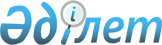 О внесении изменений в решение Каратобинского районного маслихата от 25 декабря 2010 года N 25-1 "О районном бюджете на 2011-2013 годы"
					
			Утративший силу
			
			
		
					Решение Каратобинского районного маслихата Западно-Казахстанской области от 13 декабря 2011 года N 34-1. Зарегистрировано Департаментом юстиции Западно-Казахстанской области 30 декабря 2011 года N 7-9-111. Утратило силу решением Каратобинского районного маслихата Западно-Казахстанской области от 17 апреля 2012 года № 2-6Сноска. Утратило силу решением Каратобинского районного маслихата Западно-Казахстанской области от 17.04.2012 № 2-6      В соответствии с Бюджетным кодексом Республики Казахстан от 4 декабря 2008 года, Законом Республики Казахстан "О местном государственном управлении и самоуправлении в Республике Казахстан" от 23 января 2001 года и решением Западно-Казахстанского областного маслихата от 3 ноября 2011 года N 35-2 "О внесении изменений в решение областного маслихата от 13 декабря 2010 N 28-2 "Об областном бюджете на 2011-2013 годы" районный маслихат РЕШИЛ:



      1. Внести в решение Каратобинского районного маслихата "О районном бюджете на 2011-2013 годы" от 25 декабря 2010 года N 25-1 (зарегистрированное в Реестре государственной регистрации нормативных правовых актов за N 7-9-101, опубликованное 21 января 2011 года в газете "Қаратөбе өңірі" N 3), следующие изменения:



      приложение 1 к указанному решению изложить в новой редакции согласно приложения к настоящему решению.



      2. Настоящее решение вводится в действие с 1 января 2011 года.      Председатель сессии              А. Исағалиев

      Секретарь районного маслихата    Б. Тойшыбаев

Приложение

к решению маслихата

от 13 декабря 2011 года N 34-1Приложение 1

к решению маслихата

от 25 декабря 2010 года N 25-1 Районный бюджет на 2011 годтыс. тенге
					© 2012. РГП на ПХВ «Институт законодательства и правовой информации Республики Казахстан» Министерства юстиции Республики Казахстан
				КатегорияКатегорияКатегорияКатегорияКатегорияСуммаКлассКлассКлассКлассСуммаПодклассПодклассПодклассСуммаСпецификаСпецификаСуммаНаименованиеСумма123456І. Доходы1 833 1691000Налоговые поступления138 89401Подоходный налог62 2142Индивидуальный подоходный налог62 21403Социальный налог65 8701Социальный налог65 87004Налоги на собственность8 8231Налог на имущество2 1253Земельный налог4434Налог на транспортные средства5 4355Единый земельный налог82005Внутренние налоги на товары работы и услуги1 1572Акцизы2913Поступления за использование природных и других ресурсов654Сборы за ведение предпринимательской и профессиональной деятельности80108Обязательные платежи за юридические услуги и (или), уполномоченных на это органов или должностных лиц за выдачу документов 8301Государственная пошлина8302Неналоговые поступления27 09301Доходы от государственной собственности1 2405Доходы от аренды имущества, находящегося в государственной собственности1 24004Штрафы, пени, санкции, взыскания, налагаемые государственными учреждениями, финансируемыми из государственного бюджета (сметы расходов) Национального Банка Республики Казахстан1 6431Штрафы, пени, санкции, взыскания, налагаемые государственными учреждениями, финансируемыми из государственного бюджета, а также содержащимися и финансируемыми из бюджета (смета расходов) Национального Банка Республики Казахстан, за исключением поступлений от организаций нефтяного сектора 1 64306Другие неналоговые поступления24 2101Прочие неналоговые поступления24 2103Поступления от продажи основного капитала9003Продажа земли и нематериальных активов901Продажа земли904Поступления трансфертов1 667 09202Трансферты из вышестоящих органов государственного управления1 667 0922Текущие целевые трансферты 113 8622Целевые трансферты развития125 3082Субвенции1 427 922Функциональная группаФункциональная группаФункциональная группаФункциональная группаФункциональная группаСуммаФункциональная подгруппаФункциональная подгруппаФункциональная подгруппаФункциональная подгруппаСуммаАдминистратор бюджетной программыАдминистратор бюджетной программыАдминистратор бюджетной программыСуммаПрограммаПрограммаСуммаНаименованиеСуммаII. Затраты1 810 95601Государственные услуги общего характера 165 8881Представительные, исполнительные и другие органы, выполняющие общие функции государственного управления151 535112Аппарат маслихата района (города областного значения)16 198001Услуги по обеспечению деятельности маслихата района16 198122Аппарат акима района (города областного значения)48 264001Услуги по обеспечению деятельности акима района (города областного значения)45 271003Капитальные расходы государственных органов2 993123Аппарат акима района города, города районного значения, поселка, села, сельского округа 87 073001Услуги по обеспечению деятельности акима района городов, города районного значения, поселка, села, сельского округа87 0739Прочие государственные услуги общего характера14 353459Отдел экономики и финансов района (города областного значения)14 353001Услуги по реализации государственной политики в области формирования и развития экономической политики, системы государственного планирования управления коммунальной собственностью района 13 153002Создание информационных систем1 20002Оборона3 7711Военные нужды3 771122Аппарат акима района (города областного значения) 3 771005Мероприятия в рамках исполнения всеобщей воинской обязанности3 77104Образование1 102 3701Дошкольное воспитание и обучение88 255464Отдел образования района (города областного значения)88 255009Организация сети дошкольных воспитательных учреждений80 709021Увеличение размера доплаты за квалификационную категорию учителям школ и воспитателям дошкольных организаций образования7 5462Начальное, основное среднее и общее среднее образование983 868464Отдел образования района (города областного значения) 983 868003Общеобразовательное обучение932 149006Дополнительное образование для детей 51 7199Прочие услуги в сфере образования30 247464Районный отдел образования (города областного значения)30 247001Услуги по реализации государственной политики на местном уровне в области образования 5 739004Информатизация системы образования в государственных учреждениях образования района (города областного значения)2 517005Приобретение учебников и учебно-методического пособия для государственных районных организации образования15 242007Проведение школьных олимпиад, внешкольных мероприятий и конкурсов районного (городского) масштаба192015Ежемесячные выплаты денежных средств опекунам (попечителям) на содержание ребенка сироты (детей-сирот), и ребенка (детей), оставшегося без попечения родителей3 357020Обеспечение оборудованием, программным обеспечением детей-инвалидов, обучающихся на дому3 20005Здравоохранение3529Прочие услуги здравоохранения352123Аппарат акима района города, города районного значения, поселка, села, сельского округа. 352002Организация в экстренных случаях доставки тяжелобольных людей до ближайшей организации здравоохранения, оказывающей врачебную помощь35206Социальная помощь и социальное обеспечение140 6462Социальная помощь125 932123Аппарат акима района города, города районного значения, поселка, села, сельского округа.2 143003Оказание социальной помощи нуждающимся гражданам на дому2 143451Отдел занятости и социальных программ района (города областного значения)123 789002Программа занятости38 711005Государственная адресная социальная помощь5 994006Жилищная помощь1 163007Социальная помощь отдельным категориям нуждающихся граждан по решениям местных представительных органов21 728010Материальное обеспечение детей-инвалидов, воспитывающихся и обучающихся на дому1 200014Социальная помощь нуждающимся людям на дому.11 865016Государственные пособия на детей до 18 лет32 121017Обеспечение нуждающихся инвалидов обязательными гигиеническими средствами и предоставление услуг специалистами жестового языка, индивидуальными помощниками в соответствии с индивидуальной программой реабилитации инвалида2 091023Обеспечение деятельности центров занятости8 9169Прочие услуги в области социальной помощи и социального обеспечения14 714451Отдел занятости и социальных программ района (города областного значения)14 714001Услуги по реализации государственной политики на местном уровне в области обеспечения занятости и реализации социальных программ для населения12 074011Оплата услуг по зачислению, выплате и доставке пособий и других социальных выплат1 120021Капитальные расходы государственных органов1 52007Жилищно-коммунальное хозяйство75 1101Жилищное хозяйство21 460458Отдел жилищно-коммунального хозяйства, пассажирского транспорта и автомобильных дорог района (города областного значения)1 670003Организация сохранения государственного жилищного фонда1 670466Отдел архитектуры, градостроительства и строительства района (города областного значения)19 790003Жилищное строительство из государственного коммунального фонда 10 790004Развитие инженерно коммуникационной инфраструктуры и их размещение9 0002Коммунальное хозяйство32 175458Отдел жилищно-коммунального хозяйства, пассажирского транспорта и автомобильных дорог района (города областного значения)9 103028Развитие коммунального хозяйства9 103466Отдел архитектуры, градостроительства и строительства района (города областного значения)23 072005Развитие коммунального хозяйства23 0723Благоустройство населенных пунктов21 475123Аппарат акима района города, города районного значения, поселка, села, сельского округа 21 475008Освещение улиц населенных пунктов3 416009Обеспечение санитарии населенных пунктов4 741011Благоустройство и озеленение населенных пунктов13 318458Отдел жилищно-коммунального хозяйства, пассажирского транспорта и автомобильных дорог района (города областного значения)0018Благоустройство и озеленение населенных пунктов008Культура, спорт, туризм и информационное пространство141 3431Деятельность в области культуры85 637457Отдел культуры, развития языков, физической культуры и спорта района (города областного значения)85 637003Поддержка культурно-досуговой работы85 6372Спорт1 700457Отдел культуры, развития языков, физической культуры и спорта района (города областного значения)1 700009Проведение спортивных соревнований на районном (города областного значения) уровне1 7003Информационное пространство39 228456Отдел внутренней политики района (города областного значения)9 373002Услуги по проведению государственной информационной политики через газеты и журналы 8 373005Услуги по проведению государственной информационной политики через телерадиовещание1 000457Отдел культуры, развития языков, физической культуры и спорта района (города областного значения)29 855006Функционирование районных (городских) библиотек29 8559Прочие услуги по организации культуры, спорта, туризма и информационного пространства14 778456Отдел внутренней политики района (города областного значения)7 365001Услуги по реализации государственной политики на местном уровне в области информации, укрепления государственности и формирования социального оптимизма граждан4 865003Реализация региональных программ в сфере молодежной политики2 500457Отдел культуры, развития языков, физической культуры и спорта района (города областного значения)7 413001Услуги по реализации государственной политики на местном уровне в области культуры, развития языков, физической культуры и спорта 7 41310Сельское, водное, лесное, рыбное хозяйство, особо охраняемые природные территории, охрана окружающей среды и животного мира, земельные отношения135 4301Сельское хозяйство6 419459Отдел экономики и финансов района (города областного значения)6 419099Реализация мер социальной поддержки специалистов социальной сферы сельских населенных пунктов за счет целевого трансферта из республиканского бюджета6 4192Водное хозяйство105 518466Отдел архитектуры, градостроительства и строительства района (города областного значения)105 518012Развитие системы водоснабжения105 5186Земельные отношения6 243463Отдел земельных отношений района (города областного значения)6 243001Услуги по реализации государственной политики в области регулирования земельных отношений на территории района (города областного значения)6 2439Прочие услуги в области сельского, водного, лесного, рыбного хозяйства, охраны окружающей среды и земельных отношений17 250475Отдел предпринимательства, сельского хозяйства и ветеринарии района (города областного значения)17 250013Проведение противоэпизоотических мероприятий17 25011Промышленность, архитектурная, градостроительная и строительная деятельность9 1572Архитектурная, градостроительная и строительная деятельность9 157466Отдел архитектуры, градостроительства и строительства района (города областного значения)9 157001Услуги по реализации государственной политики в области строительства, улучшения архитектурного облика городов, районов и населенных пунктов области и обеспечению рационального и эффективного градостроительного освоения территории района (города областного значения)8 637015Капитальные расходы государственных органов52013Прочие24 8099Прочие24 809451Отдел занятости и социальных программ района (города областного значения)5 460022Поддержка частного предпринимательства в рамках программы "Дорожная карта бизнеса - 2020"5 460458Отдел жилищно-коммунального хозяйства, пассажирского транспорта и автомобильных дорог района (города областного значения)5 198001Услуги по реализации государственной политики на местном уровне в области жилищно-коммунального хозяйства, пассажирского транспорта и автомобильных дорог 5 198459Отдел экономики и финансов района (города областного значения)2 600012Резерв местного исполнительного органа района (города областного значения) 2 600475Отдел предпринимательства, сельского хозяйства и ветеринарии района (города областного значения)11 551001Услуги по реализации государственной политики на местном уровне в области развития предпринимательства, промышленности, сельского хозяйства и ветеринарии11 55114Обслуживание долга11Обслуживание долга1459Отдел экономики и финансов района (города областного значения)1021Обслуживание долга местных исполнителных органов по выплате вознаграждений и иных платежей по займам из областного бюджета115Трансферты8 6991Трансферты8 699459Отдел экономики и финансов района (города областного значения)8 699006Возврат неиспользованных (недоиспользованных) целевых трансфертов7 906024793III. ЧИСТОЕ БЮДЖЕТНОЕ КРЕДИТОВАНИЕ33 906Бюджетные кредиты35 09310Сельское, водное, лесное, рыбное хозяйство, особо охраняемые природные территории, охрана окружающей среды и животного мира, земельные отношения35 0931Сельское хозяйство35 093459Отдел экономики и финансов района (города областного значения)35 093018Бюджетные кредиты для реализации мер социальной поддержки специалистов социальной сферы сельских населенных пунктов35 093КатегорияКатегорияКатегорияКатегорияКатегорияСуммаКлассКлассКлассКлассСуммаПодклассПодклассПодклассСуммаНаименованиеСумма5Погашение бюджетных кредитов1 18701Погашение бюджетных кредитов1 1871Погашение бюджетных кредитов, выданных из государственного бюджета1 187Сальдо по операция с финансовыми активами3 380Функциональная группаФункциональная группаФункциональная группаФункциональная группаФункциональная группаСуммаФункциональная подгруппаФункциональная подгруппаФункциональная подгруппаФункциональная подгруппаСуммаАдминистратор бюджетной программыАдминистратор бюджетной программыАдминистратор бюджетной программыСуммаПрограммаПрограммаСуммаНаименованиеСуммаПриобретение финансовых активов 3 38013Прочие3 3809Прочие3 380459Отдел экономики и финансов района (города областного значения)3 380014Формирование или увеличение уставного капитала юридических лиц3 380КатегорияКатегорияКатегорияКатегорияКатегорияСуммаКлассКлассКлассКлассСуммаПодклассПодклассПодклассСуммаНаименованиеСумма06Поступления от продажи финансовых активов государства001Поступления от продажи финансовых активов государства01Поступления от продажи финансовых активов внутри страны0V. ДЕФИЦИТ (ПРОФИЦИТ) БЮДЖЕТА-15 073VI. ФИНАНСИРОВАНИЕ ДЕФИЦИТА (ИСПОЛЬЗОВАНИЕ ПРОФИЦИТА) БЮДЖЕТА 11 6937Поступление займов24 03501Внутренние государственные займы24 0352Договоры займов24 035Займы, получаемые местными исполнительным органом района24 03516Погашение займов34 6191Погашение займов34 619459Отдел экономики и финансов района (города областного значения)34 619005Погашение долга местного исполнительного органа перед вышестоящим бюджетом33 1530221 46608Используемые остатки бюджетных средств22 27701Свободные остатки бюджетных средств22 2771Свободные остатки бюджетных средств22 277